Tisztelt Országgyűlés!A nemzeti jelképtár egyik legfontosabb és leginkább használt, ősi hagyományokra visszavezethető eleme a nemzeti lobogó, a magyar címer és - a Nemzeti Hitvallásban is tisztelt - Szent Korona. A zászlóról és annak használatáról Magyarország Alaptörvénye is rendelkezik. A ma használatos háromszínű zászló mellett, bizonyos kiemelt alkalmakkor a történelmi zászlók válogatott sora is a magyar nemzeti jelképtár részévé vált. Az Országgyűlés alakuló ülésén, vagy a közjogi méltóságok – a köztársasági elnök, a házelnök és a miniszterelnök - megválasztásakor többek közt az Árpád-ház hétszer vágott, ún. Árpád-sávos zászlója, vagy éppen Mátyás királyunk Fekete Seregének hadizászlaja előtt teszünk hitet és esküt a magyar haza és nemzetünk szolgálatára.Zászlóinkról és a magyar címerről ugyanakkor egyetlen emléknap vagy ünnep sem szerepel naptárainkban. Ezért gondoltuk a Magyar Zászló és Címer Napjának március 23-át, az 1848. évi XXI. törvénycikk megalkotásának és elfogadásának időpontját, mint ahogy erre az eredeti határozati javaslatban is hivatkoztunk.Tisztelt Képviselőtársaim!A határozati javaslat benyújtása után pár nappal levelet kaptam Csúcs Lászlóné Halina asszonytól, a lengyel kisebbségi szószólótól. Ebben arról tájékoztatott, hogy tudomásukra jutott, miszerint március 23-ára tervezzük bevezetni a Magyar Zászló Napját. Azt írta, hogy ez két szempontból is nagyon érzékenyen érinti a Magyarországon élő lengyel nemzetiséget. Egyrészt március 23-án immár nyolc éve ünnepeljük közösen a Magyar – Lengyel Barátság Napját, évente felváltva hol Lengyelországban és hol Magyarországon. Ezt a napot mindkét nemzet országgyűlése törvényben fogadta el. A Magyar Zászló Napjának erre a dátumra való kitűzése szerintük csökkentené a Magyar – Lengyel Barátság Napja méltó megünneplésének lehetőségét.Másrészről, a Magyarországon élő lengyelek is szeretnének méltóképpen ünnepelni második hazájuk oly fontos és felemelő eseményén, amilyennek ők a Magyar Zászló Napját tekintik. Ezért azt kérik, hogy más időpontra tegyük a Magyar Zászló Napját.Majd arról is beszámol az általam különösen nagyra becsült és tisztelt Szószóló asszony, hogy a Lengyel Köztársaság Zászlajának Napját ők otthon is megünneplik, mégpedig május 2-án.„A lengyel ünnep célja, - ami szinte teljesen egybeesik a magyarok céljaival – az, hogy népszerűsítse az ismereteket a lengyel történelemről, a lengyel zászlóról és a nemzeti szimbólumokról, hogy erősítse a nemzeti öntudatot, hiszen a nemzeti lobogó színei a nemzeti öntudat legfontosabb szimbólumai közé taroznak. … A Lengyel Zászló Napjának a küldetése a hazafias érzelmek felkeltése, a hazafi magatartás kialakítása. A zászló a nemzet összetartó ereje, amely összeköti a lengyel fiatalokat és az időseket, a teljes lengyel társadalmat.”- írja levelében Halina asszony.Az ünnep dátumának a meghatározása náluk sem volt véletlenszerű. Két történelmi eseményhez kapcsolódik: 1944. május 2-án a lengyel hadsereg Kosciuszko divíziója lengyel zászlót tűzött ki Berlinben a Reichstagon és a Győzelem Oszlopán, illetve később, a Lengyel Népköztársaság idejében kötelezőérvényű volt a zászlók leszedése a május 1-i felvonulások után, hogy ne lobogjanak másnap - a kommunista hatalom által megszüntetett -Május 3-i Alkotmány Ünnepén.Tisztelt Országgyűlés!Stanisław Worcell 1849-ben így írt a két testvéri nép kapcsolatáról:„Magyarország és Lengyelország két örökéletű tölgy, melyek külön törzset növesztettek, de gyökereik a föld alatt messze futnak, összekapcsolódtak és láthatatlanul egybefonódtak. Ezért egyiknek léte és erőteljessége a másik életének és egészségének feltétele.” Tisztelt Képviselőtársaim!Az idézet fényében nem véletlen, hogy nemcsak meghallgattuk, de meg is értettük lengyel testvéreink kérését, tanácsát, és ezért módosító indítvánnyal kezdeményezzük, hogy ne március 23-án legyen a Magyar Zászló és Címer Napja. Tekintettel arra, hogy a jelenleg is használatos, vízszintes sávokban elrendezett, három színű (piros - fehér - zöld) magyar nemzeti lobogó a XVIII. század végén illetve az 1848-49. évi forradalom és szabadságharc idején került használatba és elfogadásra – a nemzeti ünnepek sorában is a tavaszi szabadság-ünnep idejéhez közeli új dátum lehet megfelelő a zászlóünnep kitűzésére.Tisztelt Országgyűlés!Ennek okán több időpontot is megvizsgáltunk. Engedjék meg, hogy ezeket is röviden ismertessem Önökkel. A forradalom és szabadságharc eseményei alapján március 16. és 17., április 11. és 14., illetve szeptember 29-e is alkalmas lehet a nemzeti lobogó megünneplésére és a modern magyar színek megtisztelésére.Március 17-én Batthyány Lajos gróf miniszterelnöki kinevezésével egyszerre ünnepelhetnénk meg a magyar trikolórt is. A kinevezés megnyitotta az utat az első független és szabadon választott kormány megalakításához. Általa - a reformkor nemzeti szabadságeszményének útján – „de jure” is mérföldkőnek számított az uralkodói kinevezés Bécsben, Pozsonyban és Pest-Budán egyaránt.1848. április 11-én az uralkodó V. Ferdinánd szentesítette az úgynevezett áprilisi törvényeket. Ez fordulópont volt a magyar történelmi valóságban: átalakult vele a kormányzás rendje és tartalma, csaknem teljesen függetlenné vált Magyarország, és ettől a naptól számíthatjuk az ország területi egységének helyreállítását is, az Erdéllyel történő egyesülést.1849. április 14-e pedig a Függetlenségi Nyilatkozat napja. A debreceni református Nagytemplomban kimondták a Habsburg-ház történelmünkben második trónfosztását.Néhány hónnappal ezelőtt, 1848. szeptember 29-én pedig Pákozdnál megvívtuk az első és egyben sikeres honvédő ütközetünket.És még egy elgondolkodtató dátum, amely a fenti sorba nem illeszthető de történelmi tényből sem vezethető le, mégis fontos, számolnunk kellett ezzel is. Ez november 19-e, amikor 2010-ben a Székely Nemzeti Tanács parlamenti emlékülése alkalmából kitűzték az Országházra a székely zászlót, amely a törvényhozás épületét mind a mai napig díszíti, azt üzenve ezzel, hogy az ország háza a nemzet háza.Végül nézzük azt az időpontot, amely mellett döntöttünk, és a tisztelt Ház figyelmébe ajánlunk.1848. március 16-án megkezdődött a nemzetőrség szervezése. A nemzetőrség egyik fontos feladata "a közbátorság fölötti őrködés" volt. Pesten a 12 Pont 5. pontjában már a „nemzeti őrsereget” követelnek. A márciusi napokban - a fővárosban és a nagyobb vidéki városokban – spontán önszerveződésben jöttek létre nemzetőri alakulatok, amelyek a rend fenntartását vállalták. Pesten eleve azzal a céllal, hogy tüntetés vagy rendzavarás esetén kizárják az idegen parancsra mozduló katonaság beavatkozását. Később a pozsonyi országgyűlésen megszületett a XXII. tc. a nemzetőrség felállításáról. Ennek értelmében a 20-50 év közötti egészséges férfiakat, ha fél jobbágytelek nagyságú birtokkal, illetve 200 Ft értékű ingatlannal rendelkeznek, lakhelyükön végzendő nemzetőri szolgálatra kötelezték.  Ez a mozgósítás egyben a történelmi előzménye a független reguláris magyar honvédségnek, illetve a modern sorkatonai szolgálatnak.Az 1848-48-es eseménysor alapján március 16-a alkalmas a nemzeti lobogónk és címerünk megünneplésére, megtisztelésére. Mind az ország háromszínű zászlaja, mind pedig a magyarság heraldikai megjelenítése a hasított címerrel megtalálható a március 16-án fegyverbe hívó nemzetőrségi jelképtárban.Ezt erősíti egy korabeli megemlékezés részlete is:„Este a két testvérváros ki volt világítva, az utcákon lelkesült néptömeg forrongott, harsogtatva: "éljen a szabadság!" Az ablakokból nemzeti szín lobogók függtek alá, a szabadság nevével beírva. Egész éjjel rend és nyugalom őrködött a város fölött, a portyázó nemzetőrök több helyeken bujkáló csavargókat fogtak össze, s hivatásuknak minden tekintetben híven megfeleltek.”Március 16-án tehát 1848 azon jeles napjára emlékezhetünk nemzeti zászlónkat ünnepelve, amikor a forradalom másnapján a nép több ezer aláírással követelte a nemzetőrség cselekvőképes életre hívását, illetve a nemzet szabadságának és függetlenségének megvédésére fegyvereket is követelt. Ez a nap egy zászlóbontásnak is értelmezhető a kokárdás március idusi ünneplés másnapján.Az emléknap elfogadása és jogszabályba iktatása nyomán újabb ünnepi alkalommal bővülhet a nemzetegyesítésnek és az Alaptörvényben kodifikált nemzeti felelősség-viselésnek jogi alapokon nyugvó eszköztára. A nemzeti jelképek napja újabb kapocs, mely az elszakított – ezért a mai határon túl élő - magyar nemzetrészeket is egyesíti, a hivatalosan elfogadott, országgyűlési határozatban rögzített naptári ünnep által is. Az emléknaphoz kapcsolódó ünnepségek és események szervezésében és koordinációjában kiemelt szerepe lehet az ethoszából és az alapító szándéknyilatkozata szerint erre amúgy is hívatott Nemzetstratégiai Kutatóintézetnek. Tekintettel arra, hogy a Miniszterelnökség háttérintézménye kiválóan elláthatja a nemzetegyesítés programjába illeszkedő emléknap határon túli megtartásának formai, tartalmi és eszmei összehangolását is.Tisztelt Képviselőtársaim, kérem, hogy a fentiek figyelembe vételével támogassák országgyűlési határozati javaslatunkat a Magyar Zászló és Címer Napjáról, és annak dátumát, március 16-át!Köszönöm a figyelmüket!„1848. évi XXI. törvénycikka nemzeti szinről és ország czimeréről1. § A nemzeti szin, és ország czimere ősi jogaiba visszaállíttatik.2. § Ennélfogva a háromszínű rózsa polgári jelképen ujra felvétetvén, egyszersmind megállapittatik, hogy minden középületnél s közintézeteknél minden nyilvános ünnepek alkalmával, és minden magyar hajókon a nemzeti lobogó és ország czimere használhassék. - Egyébiránt a kapcsolt Részeknek szabadságukban hagyatván, hogy az ország szinei és czimere mellett, saját szineiket és czimerüket is használhassák.”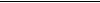 